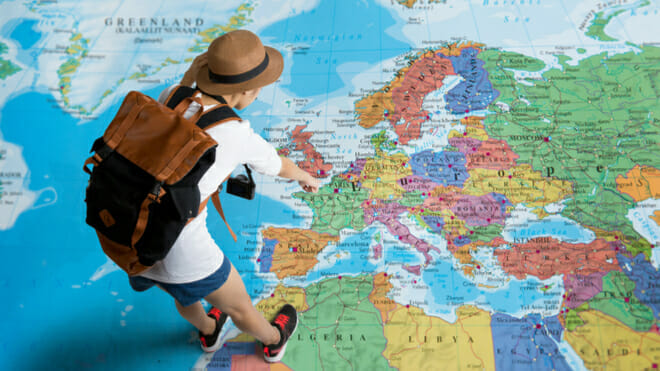 Zapojuji se aktivně do hodiny TÝDEN 2. 12. 2019 – 8. 12. 2019Ve čtvrtek 5. 12. 2019 jedeme na dopravní hřiště.S sebou: přezůvky a vědomosti(10 dopravních značek, 10 pozemních komunikací, druhy značek, umět řešit dopravní situace – přednosti, nakoukaná videa BESIP)UČÍME SE..UČÍME SE..UČÍME SE..předměttémamateriályučební pomůckyČJPředpony s-, z-, vz-, Předložky s, zPětiminutovkyzdvojené souhlásky, shoda podmětu s přísudkemSloh – popis předmětuučebnice  str. 35 – 40pracovní sešit str. 25 - 28čteníUmělecké a naukové textyM ZlomkySlovní úlohyPětiminutovkyučebnice  str. 36 – 39pracovní sešit17/1, 223/4; 24/7SVJan Amos KomenskýDesetiminutovka 10. 12. 2019 Ve školních lavicích – Jan Amos KomenskýVlastivěda 5 str. 14-16PVDěje související s pohybem Země Písemná práce 18. 12. 2019Pracovní sešit - Co už víme o naší vlasti str. 24 - 26Přírodověda 5učebnice  str. 23 – 32